Вітаємо переможцівІІ (районного) етапу Всеукраїнських олімпіад2012/2013 н.р.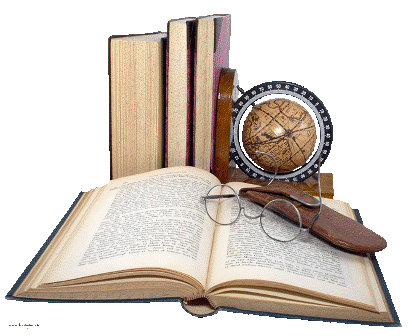 Вітаємо переможцівІІ (районного) етапу Всеукраїнських олімпіад2011/2012 н.р.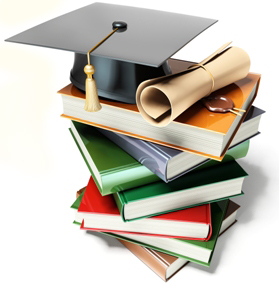 Вітаємо переможцівІІ (районного) етапу Всеукраїнських олімпіад2010/2011 н.р.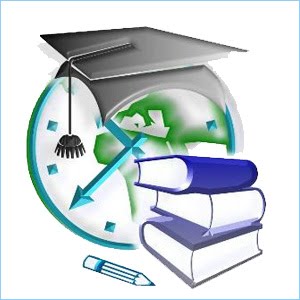 Моніторинг участі учнів у ІІ (районного) етапу Всеукраїнських олімпіадза 2011/2012 та за 2012/2013 навчальні роки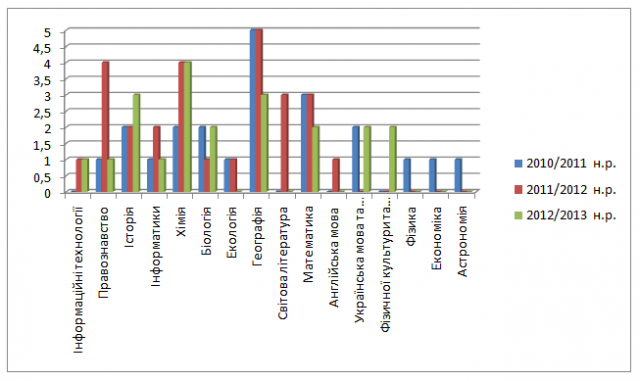 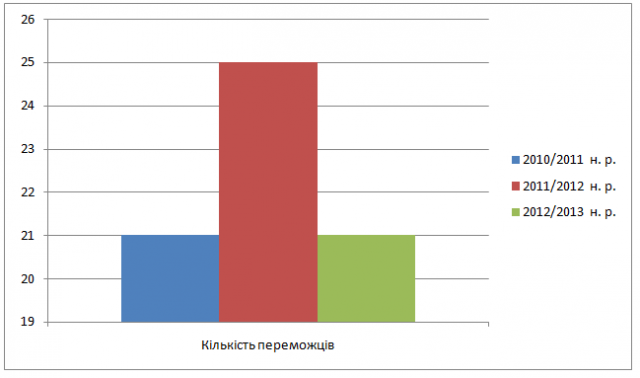 Вітаємо переможцівІІІ (обласного) етапу Всеукраїнських олімпіад2012/2013 н.р.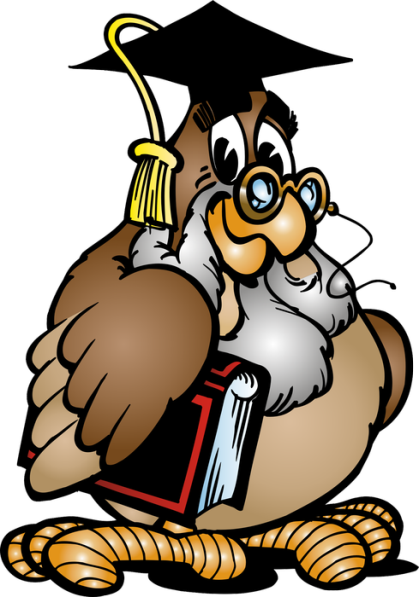 Вітаємо переможцівІІІ (обласного) етапу Всеукраїнських олімпіад2011/2012 н.р.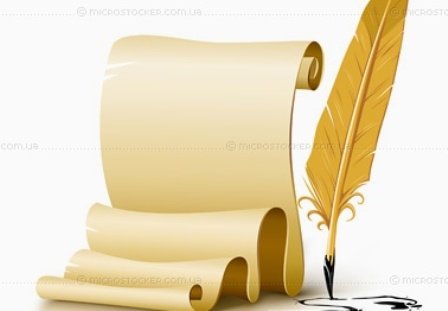 Вітаємо переможцівІІІ (обласного) етапу Всеукраїнських олімпіад2010/2011 н.р.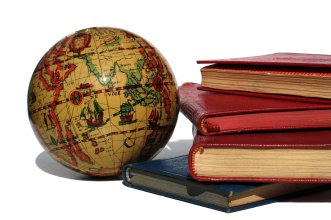 Моніторинг участі учнів у ІІІ (обласного) етапу Всеукраїнських олімпіадза 2010/2011, 2011/2012 та 2012/2013 навчальні роки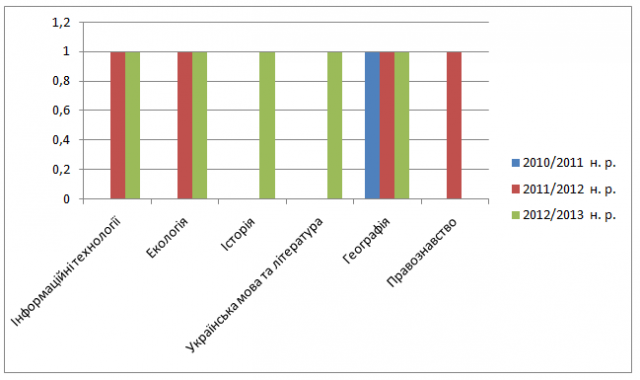 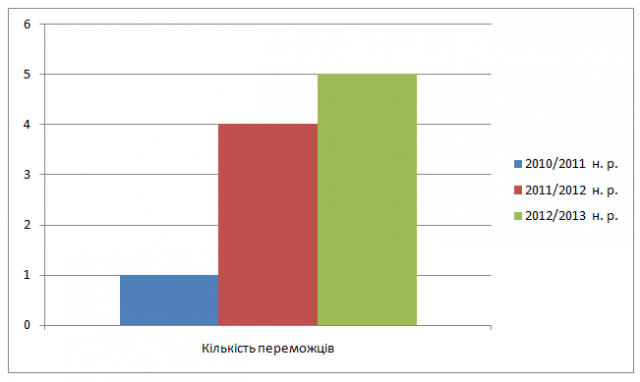 Предмет№ з/пПІБ переможцяКласПІБ учителяМісцеФізичної культури та спорту1Трухачов Ігор Володимирович11Тука В. В.ІІІФізичної культури та спорту2Шпакова Валерія11Тука В. В.ІІІІнформатика3Мануйлова Наталія Янівна11Харківець В.В.ІІІПравознавство4Мануйлова Наталія Янівна10Сєрякова В. І.ІІІІсторія5Тарасенко Олег8Сєрякова В. І.ІІІІсторія6Котелевець Денис Дмитрович10Дейко І. О.ІІсторія7Мерко Марія Олександрівна11Дейко І. О.ІІІУкраїнська мова та література8Прохненко Марія Олександрівна8Пилипчук С.Ю.ІІУкраїнська мова та література9Мануйлова Наталія Янівна10Бондаренко Л.В.ІІІІнформаційні технології10Мануйлова Наталія Янівна11Харківець В.В.ІХімія11Бочков Дмитро Романович7Арутюнян Л. А.ІХімія12Котелевець Денис Дмитрович10Арутюнян Л. А.ІІХімія13Мануйлова Наталія Янівна10Арутюнян Л. А.ІІІХімія14Мерко Марія Олександрівна11Арутюнян Л. А.ІІІБіологія15Мануйлова Наталія Янівна10Подліська Л. І.ІІІБіологія16Мерко Марія Олександрівна11Подліська Л. І.ІІГеографія17Прохненко Марія Олександрівна8Подліська Л. І.ІІІГеографія18Сідорчук Єлизавета Іванівна10Подліська Л. І.ІІГеографія19Мерко Марія Олександрівна11Кравченко А. О.ІІМатематика20Курбатов Олександр Сергійович10Харківець В. В.ІІІМатематика21Мерко Марія Олександрівна11Горлова Т. І.ІІІПредмет№ з/пПІБ переможцяКласПІБ учителяМісцеІнформаційні технологіїМануйлова Наталія Янівна9Харківець В.В.1ПравознавствоМануйлова Наталія Янівна9Сєрякова В. І.1ПравознавствоПлатухін Олександр Георгійович10Сєрякова В. І.3ПравознавствоЛетючий Артур Вікторович11Сєрякова В. І.2ПравознавствоШведова Анна Юріївна11Сєрякова В. І.3ІсторіяМірко Марія Олександрівна9Дейко І. О.1ІсторіяЛетючий Артур Вікторович11Дейко І. О.3ІнформатикиМануйлова Наталія Янівна9Харківець В.В.3ІнформатикиГлібов Артем Олександрович10Харківець В.В.2ХіміяКотолевець Денис Дмитрович9Арутюнян Л. А.2ХіміяМануйлова Наталія Янівна9Арутюнян Л. А.3ХіміяМерко Марія Олександрівна10Арутюнян Л. А.2ХіміяЮрченко Андрій Юрійович11Арутюнян Л. А.3БіологіяПетроченко Гліб В’ячеславович8Тука О. М.3ЕкологіяСідорчук Єлізавета Іванівна9Подліська Л. І.3ГеографіяКайда Дар’я Сергіївна7Кравченко А. О.3ГеографіяПрохненко Марія Олександрівна7Кравченко А. О.2ГеографіяСухенко Борис Варужанович8Подліська Л. І.3ГеографіяМануйлова Наталія Янівна9Подліська Л. І.3ГеографіяМерко Марія Олександрівна10Соловйова Л.М.1Світова літератураМануйлова Наталя Янівна9Горбань Раїса Іванівна3МатематикаКотолевець Денис ДмитровичГорлова Тетяна Іванівна3МатематикаПрохненко Марія Олександрівна7Горлова Т. І.3МатематикаКоротєєва Анна СергіївнаГалушко Т.О.1Англійська моваКорнієнко Світлана Вікторівна9Мірошниченко Ю.Д.3Предмет№ з/пПІБ переможцяКласПІБ учителяМісцеФізикаМануйлова Наталія Янівна8Чекенда Г. Д.2ПравознавствоШведова Анна Юріївна10Тюрін А. М.3ІсторіяРудь Софія Сергіївна8Сідорчук В.П.3ІсторіяКотелевець Денис Дмитрович8Сідорчук В.П.2ІнформатикиГіблов Артем Сергійович10Харківець В.В.1ХіміяКотолевець Денис Дмитрович8Арутюнян Л. А.2ХіміяМерко Марія Олександрівна9Арутюнян Л. А.3БіологіяМерко Марія Олександрівна9Подліська Л. Г.3БіологіяЛетючий Артур Вікторович10Подліська Л. Г.3ЕкономікаРазживіна Олександра Сергіївна10Галушко Т. А.3ГеографіяСухенко Борис Воружанович7Антонюк В. Г.3ГеографіяМануйлова Наталія Янівна7Антонюк В. Г.3ГеографіяМерко Марія Олександрівна8Антонюк В. Г.2ГеографіяШилов Дмитро Юрійович10Соловйова Л.М.3ГеографіяСуховерська Олена Володимирівна10Соловйова Л.М.3АстрономіяГолиш Тетяна Ігорівна10Галушко Т. А.3МатематикаПрохненко Марія Олександрівна6Горлова Тетяна Іванівна2МатематикаДементьєва Анастасія Едуардівна7Горлова Т. І.3МатематикаКурбатов Олександр Сергійович8Харківець В.В.1Українська моваРудь Софія Сергіївна8Снісаренко Н. В.3Мерко Марія Олександрівна9Закліківська Т. П.1№ з/пПредметПІ переможцяКласПІБ учителяМісце1Інформаційні технологіїМануйлова Наталія10Харківець В.В.ІІ2ЕкологіяСідорчук Єлизавета10Подліська Л.І.ІІ3ІсторіяКотелевець Денис10Дейко І. О.ІІІ4Українська мова та літератураПрохненко Марія8Пилипчук С.Ю.ІІІ5ГеографіяМерко Марія11Кравченко А. О.ІІ№ з/пПредметПІ переможцяКласПІБ учителяМісце1Інформаційні технологіїМануйлова Наталія9Харківець В.В.ІІ2ЕкологіяСідорчук Єлизавета9Подліська Л.І.ІІІ3ГеографіяМерко Марія10Кравченко А. О.ІІ4ПравознавствоШведова Анна11Серякова В. І.ІІІ№ з/пПредметПІ переможцяКласПІБ учителяМісцеГеографіяМерко Марія9Антонюк В.Г.ІІ